BATTING BASE:  START:  SPIRITUAL BIRTH:  Knowing Christ; Infant StageMODULE 1:	NEW LIFE LESSONSLESSON 4:  WORD OF GODINTRODUCTIONREVIEW: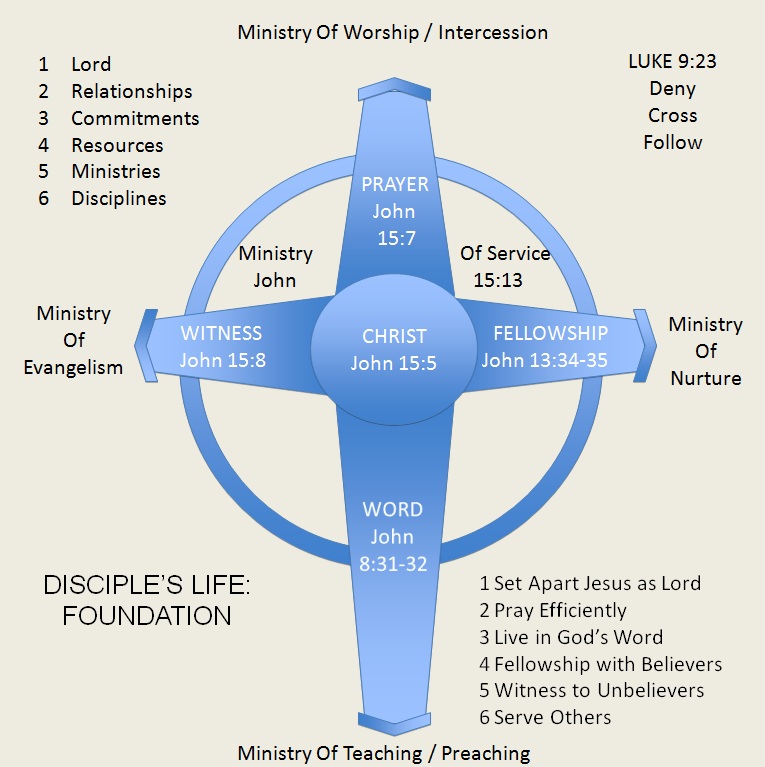 Hebrews 5:12King James Version (KJV)12 For when for the time ye ought to be teachers, ye have need that one teach you again which be the first principles of the oracles of God; and are become such as have need of milk, and not of strong meat.1 Peter 2:2King James Version (KJV)2 As newborn babes, desire the sincere milk of the word, that ye may grow thereby:BIBLE:  Basic Instructions Before Leaving EarthI.	THE ________________ OF GOD’S WORD	A.	GOD ______________ THE PROPHETS2 Peter 1:20-21King James Version (KJV)20 Knowing this first, that no prophecy of the scripture is of any private interpretation.21 For the prophecy came not in old time by the will of man: but holy men of God spake as they were moved by the Holy Ghost.	B.	GOD _____________ THE WRITERS2 Timothy 3:16-17King James Version (KJV)16 All scripture is given by inspiration of God, and is profitable for doctrine, for reproof, for correction, for instruction in righteousness:17 That the man of God may be perfect, thoroughly furnished unto all good works.God authored it; humans wrote itII.	THE ______________________ OF GOD’S WORD2 Timothy 3:16-17King James Version (KJV)16 All scripture is given by inspiration of God, and is profitable for doctrine, for reproof, for correction, for instruction in righteousness:17 That the man of God may be perfect, thoroughly furnished unto all good works.	A.	FOR ______________	B.	FOR ______________	C.	FOR ______________	D.	FOR ______________ IN RIGHTEOUSNESS	THE OVERARCHING PURPOSE:   2 Timothy 3:17King James Version (KJV)17 That the man of God may be perfect, thoroughly furnished unto all good works.	MORE SPECIFIC PURPOSES	E.	FOR ______________(Just read the reference verses for each)1 Peter 1:23	F.	FOR ______________1 Peter 2:2	G.	FOR ______________Psalm 19:7	H.	FOR ____________________________John 17:17	I.	FOR ______________John 8:31-32	J.	FOR ______________Psalm 19:8	K.	FOR ______________Psalm 19:11	L.	FOR ____________________________ (AGAINST SIN)	Psalm 119:11	M.	FOR ______________Psalm 119:28	F.	FOR ______________Psalm 119:154	G.	FOR ______________Psalm 119:97-100	H.	FOR ______________Colossians 3:16III.	_____________________TO GOD’S WORDAS PORTRAYED BY THE PARABLE OF THE SOWERA.	WE ______________ IT	B.	WE __________________________________________ABOUT IT	C.	WE DON’T _________________ ITD.	WE ______________ ITIV.	THE ____________________ OF GOD’S WORD	A.	LAMP AND LIGHTPsalm 119:105King James Version (KJV)105 Thy word is a lamp unto my feet, and a light unto my path.	B.	SWORDEphesians 6:17King James Version (KJV)17 And take the helmet of salvation, and the sword of the Spirit, which is the word of God:Hebrews 4:12King James Version (KJV)12 For the word of God is quick, and powerful, and sharper than any twoedged sword, piercing even to the dividing asunder of soul and spirit, and of the joints and marrow, and is a discerner of the thoughts and intents of the heart.Matthew 4:1-11King James Version (KJV)4 But he answered and said, It is written, Man shall not live by bread alone, but by every word that proceedeth out of the mouth of God.7 Jesus said unto him, It is written again, Thou shalt not tempt the Lord thy God.10 Then saith Jesus unto him, Get thee hence, Satan: for it is written, Thou shalt worship the Lord thy God, and him only shalt thou serve.IV.	___________________________ THE WORD OF GOD	A.	HEARINGRomans 10:17King James Version (KJV)17 So then faith cometh by hearing, and hearing by the word of God.	B.	READINGMatthew 21:42King James Version (KJV)42 Jesus saith unto them, Did ye never read in the scriptures, The stone which the builders rejected, the same is become the head of the corner: this is the Lord's doing, and it is marvellous in our eyes?	C.	STUDYING2 Timothy 2:15King James Version (KJV)15 Study to shew thyself approved unto God, a workman that needeth not to be ashamed, rightly dividing the word of truth.Acts 17:11King James Version (KJV)11 These were more noble than those in Thessalonica, in that they received the word with all readiness of mind, and searched the scriptures daily, whether those things were so.	D.	MEDITATINGPsalm 1:1-3King James Version (KJV)1 Blessed is the man that walketh not in the counsel of the ungodly, nor standeth in the way of sinners, nor sitteth in the seat of the scornful.2 But his delight is in the law of the Lord; and in his law doth he meditate day and night.3 And he shall be like a tree planted by the rivers of water, that bringeth forth his fruit in his season; his leaf also shall not wither; and whatsoever he doeth shall prosper.Joshua 1:8King James Version (KJV)8 This book of the law shall not depart out of thy mouth; but thou shalt meditate therein day and night, that thou mayest observe to do according to all that is written therein: for then thou shalt make thy way prosperous, and then thou shalt have good success.	E.	MEMORIZINGPsalm 119:11King James Version (KJV)11 Thy word have I hid in mine heart, that I might not sin against thee.	F.	PRACTICINGJames 1:22-23King James Version (KJV)22 But be ye doers of the word, and not hearers only, deceiving your own selves.23 For if any be a hearer of the word, and not a doer, he is like unto a man beholding his natural face in a glass:V.	________________________ THE WORD OF GOD	SUGGESTED DAILY HABIT TO DEVELOPS	ScripturesPsalm 1:1-3King James Version (KJV)1 Blessed is the man that walketh not in the counsel of the ungodly, nor standeth in the way of sinners, nor sitteth in the seat of the scornful.2 But his delight is in the law of the Lord; and in his law doth he meditate day and night.3 And he shall be like a tree planted by the rivers of water, that bringeth forth his fruit in his season; his leaf also shall not wither; and whatsoever he doeth shall prosper.Psalm 32:8King James Version (KJV)8 I will instruct thee and teach thee in the way which thou shalt go: I will guide thee with mine eye.O	ObservationJeremiah 29:13King James Version (KJV)13 And ye shall seek me, and find me, when ye shall search for me with all your heart.John 5:38-40King James Version (KJV)38 And ye have not his word abiding in you: for whom he hath sent, him ye believe not.39 Search the scriptures; for in them ye think ye have eternal life: and they are they which testify of me.40 And ye will not come to me, that ye might have life.Acts 17:11King James Version (KJV)11 These were more noble than those in Thessalonica, in that they received the word with all readiness of mind, and searched the scriptures daily, whether those things were so.A	ApplicationJohn 13:17King James Version (KJV)17 If ye know these things, happy are ye if ye do them.James 1:22-23King James Version (KJV)22 But be ye doers of the word, and not hearers only, deceiving your own selves.23 For if any be a hearer of the word, and not a doer, he is like unto a man beholding his natural face in a glass:P	PrayerJohn 15:7King James Version (KJV)7 If ye abide in me, and my words abide in you, ye shall ask what ye will, and it shall be done unto you.1 John 5:14King James Version (KJV)14 And this is the confidence that we have in him, that, if we ask any thing according to his will, he heareth us:VI.	_____________________ THE WORD OF GODSee James 1:22-23Matthew 12:50King James Version (KJV)50 For whosoever shall do the will of my Father which is in heaven, the same is my brother, and sister, and mother.Luke 6:46King James Version (KJV)46 And why call ye me, Lord, Lord, and do not the things which I say?	SUGGESTED GUIDES	Sins to confessP	Promises to claimA	Attitudes or actions to adopt or avoidC	Commands to obeyE	Examples to follow	MORE DETAILSP	Prayers to prayE	Errors to avoidT	Truths to believeS	Something to thank God for